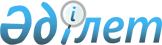 Об утверждении Положения о Государственном налоговом комитете Республики Казахстан
					
			Утративший силу
			
			
		
					Постановление Правительства Республики Казахстан от 27 сентября 1996 г. N 1811. Утратило силу - постановлением Правительства РК от 20 мая 1997 г. N 851 ~P970851.

      В соответствии с Указом Президента Республики Казахстан от 14 сентября 1996 г. N 3113 U963113_ "О Государственном налоговом комитете Республики Казахстан" Правительство Республики Казахстан постановляет: 

      1. Утвердить прилагаемое Положение о Государственном налоговом комитете Республики Казахстан. 

      2. Государственному налоговому комитету совместно с Министерством юстиции Республики Казахстан внести в месячный срок предложение по приведению ранее принятых решений Правительства Республики Казахстан в соответствие с настоящим постановлением. 

 

     Премьер-Министр   Республики Казахстан

                                            УТВЕРЖДЕНО                                   постановлением Правительства                                       Республики Казахстан                                  от 27 сентября 1996 г. N 1181 



 

                           П О Л О Ж Е Н И Е 

                 о Государственном налоговом комитете 

                         Республики Казахстан 



 

                          1. Общие положения 



 

      1. Государственный налоговый комитет Республики Казахстан является центральным исполнительным органом, входящим в состав Правительства Республики Казахстан, несущим ответственность за исполнение доходной части бюджетов всех уровней, а также осуществляющим: 

      контроль за соблюдением налогового законодательства и иных нормативных правовых актов, регулирующих вопросы налогообложения; 

      контроль за обеспечением правильного исчисления, полного и своевременного внесения в бюджет налогов и других обязательных платежей; 

      производство по делам, связанным с уклонением от налогообложения или невыполнением других обязательных платежей перед государством. 

      2. Государственный налоговый комитет Республики Казахстан имеет органы с вертикальной подчиненностью, состоящие из областных, городских и районных управлений и отделов. 

      В структуре налоговой службы действуют органы налоговой полиции, имеющие вертикальную подчиненность и состоящие из Главного управления налоговой полиции, Государственного налогового комитета Республики Казахстан, управлений налоговой полиции по областям и городу Алматы и непосредственно подчиненных им отделов налоговых полиций по районам, городам и районам в городах. Органы налоговой полиции являются юридическими лицами и имеют текущие и специальные счета в банках, гербовые печати и бланки установленного образца. 

      3. Государственный налоговый комитет Республики Казахстан и его органы на местах в своей деятельности руководствуются Конституцией Республики Казахстан, законами, нормативными правовыми актами Президента, Парламента, Правительства Республики Казахстан, а также нормативными документами Государственного налогового комитета Республики Казахстан и настоящим Положением. 

      4. Председатель Государственного налогового комитета Республики Казахстан назначается Президентом Республики Казахстан по представлению Премьер-Министра Республики Казахстан. Заместители Председателя, включая начальника Главного управления налоговой полиции, назначаются Правительством Республики Казахстан по представлению Председателя Государственного налогового комитета Республики Казахстан. 

      5. Председатель Государственного налогового комитета Республики Казахстан приравнивается по условиям материально-бытового обеспечения, транспортного, медицинского обслуживания к министру Республики Казахстан, заместители Председателя - к заместителям министра. 

      6. Председатель Государственного налогового комитета Республики Казахстан назначает и освобождает от должности: 

      работников центрального аппарата Государственного налогового комитета Республики Казахстан; 

      начальников и их заместителей налоговых управлений по областям и г. Алматы; 

      начальников управлений налоговых полиций по областям и г. Алматы по представлению начальника Главного управления налоговой полиции; 

      начальников налоговых отделов по районам, городам и районам в городах. 

      Заместители начальников налоговых отделов по районам, городам и районам в городах, начальники отделов налоговых управлений по областям, районам, городам и районам в городах назначаются и освобождаются от должностей начальниками налоговых управлений по областям и г. Алматы. 

      Другие работники налоговых органов всех уровней, отвечающие требованиям квалификационных характеристик, назначаются и освобождаются от должностей начальниками соответствующих налоговых управлений и отделов. 

      Работники налоговой полиции назначаются и освобождаются от должностей в установленном действующим законодательством порядке. 

      7. Работникам органов налоговой службы запрещается заниматься другой оплачиваемой деятельностью, кроме педагогической, научной и иной творческой деятельности. 

      8. Налоговая полиция и ее органы на местах находятся в прямом подчинении у начальника Главного управления налоговой полиции, который является заместителем Председателя Государственного налогового комитета Республики Казахстан. 



 

       2. Основные задачи Государственного налогового комитета 

                         Республики Казахстан 



 

      9. Основными задачами Государственного налогового комитета Республики Казахстан являются: 

      обеспечение полного и своевременного поступления налогов и других обязательных платежей в бюджет в размерах и суммах, утвержденных в республиканском и местных бюджетах на соответствующий год; 

      обеспечение исполнения налогового законодательства, изучение его эффективности; 

      пресечение, выявление и расследование преступлений, связанных с нарушениями налогового законодательства; 

      разъяснение налогоплательщикам их прав и обязанностей, своевременное информирование налогоплательщиков об изменениях налогового законодательства и нормативных актов по налогообложению; 

      осуществление руководства работой органов налоговой службы. 



 

           3. Функции Государственного налогового комитета 

                         Республики Казахстан 



 

      10. Государственный налоговый комитет Республики Казахстан осуществляет следующие функции: 

      проводит мероприятия по обеспечению поступления всех предусмотренных в бюджетах налогов и других обязательных платежей в бюджет и организует работу по осуществлению контроля за соблюдением законодательства о налогах и других обязательных платежах в бюджет; 

      участвует в налоговой экспертизе проектов международных соглашений, договоров, контрактов, участником которых является Республика Казахстан; 

      участвует в разработке проектов законодательных и иных нормативных правовых актов и документов по вопросам налогообложения; 

      осуществляет проверки заявлений, сообщений и другой информации о нарушениях налогового законодательства; 

      проводит среди налогоплательщиков разъяснительную работу по применению налогового законодательства; 

      проводит анализ и оценку нарушений налогового законодательства и вносит соответствующие предложения по устранению причин и условий, способствующих налоговым правонарушениям и преступлениям; 

      получает, обобщает и анализирует отчеты о поступлении налогов, а также ведет учет начисленных и уплаченных налогов в бюджет; 

      проводит проверки организации работы налоговых органов по областям, г. Алматы, по районам, городам и районам в городах, по результатам которых принимает меры к устранению выявленных недостатков и нарушений, заслушивает отчеты руководителей налоговых органов, оказывает методическую и практическую помощь в ее организации, изучает и внедряет опыт работы налоговых органов; 

      осуществляет контроль по сбору налогов и других обязательных платежей в бюджет налоговыми органами по областям, г. Алматы, по районам, городам и районам в городах; 

      проводит мероприятия по профессиональной подготовке и переподготовке кадров; 

      осуществляет связь с налоговыми службами иностранных государств и международными налоговыми организациями в соответствии с имеющимися соглашениями, изучает опыт организации деятельности налоговых служб зарубежных стран и разрабатывает предложения по его практическому применению в деятельности налоговой службы Республики Казахстан; 

      участвует в подготовке проектов договоров и реализует межправительственные соглашения по вопросам налогообложения; 

      осуществляет меры по созданию информационных систем и других средств автоматизации и компьютеризации; 

      представляет отчеты в финансовые органы о суммах поступления налогов и других финансовых обязательств перед бюджетом по форме и в сроки, установленные Министерством финансов Республики Казахстан. 

      Главное управление налоговой полиции через свои подразделения на местах: 

      организует и осуществляет оперативно-розыскную деятельность, дознание и налоговое расследование; 

      пресекает, выявляет и расследует преступления и иные правонарушения, совершенные с целью сокрытия или занижения прибыли (доходов), укрытия объектов налогообложения юридическими и физическими лицами, иного уклонения от уплаты налогов и других платежей в бюджет, а также иных преступлений и правонарушений, повлекших причинение ущерба государству, связанного с неполучением или недополучением налогов и других платежей в бюджет; 

      проводит ревизии финансово-хозяйственной деятельности и предварительные криминалистические исследования в соответствии с действующим законодательством при разрешении материалов проверки и решении вопроса о возбуждении уголовного дела; 

      организует и в пределах своей компетенция обеспечивает безопасность деятельности налоговой службы, защиту ее работников от преступных и иных противоправных посягательств при исполнении служебных обязанностей; 

      организует и осуществляет розыск лиц, уклонившихся от уплаты налогов и других платежей в бюджет, в отношении которых имеются официальные сведения о том, что они имеют долг перед государством, или уклонившихся от подачи декларации; 

      организует и в пределах своей компетенции принимает меры по полному и своевременному возмещению государству ущерба по налоговым правонарушениям; 

      организует и в пределах своей компетенции собирает и анализирует информацию о налоговых преступлениях и иных правонарушениях; 

      в пределах компетенции организует работу по рассмотрению заявлений, сообщений и иной информации о налоговых преступлениях. 



 

                4. Организация работы Государственного 

               налогового комитета Республики Казахстан 



 

      11. В Государственном налоговом комитете Республики Казахстан создается коллегия. 

      Персональный состав коллегии Государственного налогового комитета Республики Казахстан утверждается Председателем Государственного налогового комитета Республики Казахстан. 

      12. Государственный налоговый комитет Республики Казахстан и органы налоговой службы на местах являются юридическими лицами, имеют счета в учреждениях банков (в том числе валютный), печати и бланки установленного образца. 

      13. Государственный налоговый комитет Республики Казахстан и органы налоговой службы содержатся за счет республиканского бюджета. 

      14. Государственный налоговый комитет Республики Казахстан в работе взаимодействует с центральными и местными исполнительными органами, правоохранительными и другими государственными контролирующими органами, принимает совместные меры контроля, обеспечивает взаимный обмен информацией. 

      15. Работники Государственного налогового комитета Республики Казахстан при исполнении служебных обязанностей охраняются законом. 

      16. Работники Государственного налогового комитета Республики Казахстан подлежат обязательному личному страхованию за счет средств республиканского бюджета. 

      17. Структура и численность Государственного налогового комитета Республики Казахстан утверждаются Правительством Республики Казахстан, а штатное расписание в пределах утвержденной структуры, численности и фонда оплаты труда - Председателем Государственного налогового комитета Республики Казахстан. Структура и численность Налоговых управлений по областям, г. Алматы утверждаются Председателем Государственного налогового комитета Республики Казахстан; налоговых отделов по районам, городам и районам в городах - начальниками соответствующих вышестоящих по подчиненности налоговых органов в пределах установленного фонда оплаты труда и лимита численности. Штатное расписание утверждается начальниками соответствующих налоговых органов. 

      18. Председатель Государственного налогового комитета Республики Казахстан утверждает положения о налоговых органах по областям, г. Алматы, по районам, городам и районам в городах и положения об управлениях и отделах Государственного налогового комитета Республики Казахстан. 

      19. В органах налоговой службы создается фонд социального развития, материально-технического обеспечения за счет: 

      1) средств республиканского бюджета в размере 25 процентов от суммы фонда оплаты труда работников этих органов; 

      2) экономии фонда оплаты труда, образованной в течение года. 

      20. Государственный налоговый комитет Республики Казахстан утверждает порядок использования фонда социального развития, материально-технического обеспечения налоговой службы. 

      21. Государственный налоговый комитет Республики Казахстан имеет право отменять или приостанавливать решения налоговых органов по областям, г. Алматы, по районам, городам и районам в городах в случае их несоответствия действующему законодательству, за исключением решений, вынесенных в соответствии с уголовно-процессуальными законами. 

      22. Работники Государственного налогового комитета Республики Казахстан обязаны сохранять в тайне сведения о налогоплательщиках, которые стали им известны, с учетом условий статьи 175 Указа Президента Республики Казахстан, имеющего силу Закона, "О налогах и других обязательных платежах в бюджет". 

      23. Должностные лица Государственного налогового комитета Республики Казахстан за неисполнение или ненадлежащее исполнение своих служебных обязанностей несут дисциплинарную, материальную и иную ответственность, установленную законодательством. 

      24. Работникам Государственного налогового комитета Республики Казахстан запрещается осуществление профессиональных обязанностей в отношении налогоплательщиков, с которыми у него имеются родственные отношения по прямой линии или к которым у работника или у его родственников по прямой линии имеется прямая или косвеннаяфинансовая заинтересованность.     25. Убытки, причиненные налогоплательщику неправомернымидействиями должностных лиц Государственного налогового комитетаРеспублики Казахстан, возмещаются (за период не более пяти лет) изреспубликанского бюджета по решению суда.
					© 2012. РГП на ПХВ «Институт законодательства и правовой информации Республики Казахстан» Министерства юстиции Республики Казахстан
				